http://www.beaverbayagateshop.com/Thomsonite%20Main%20Page.html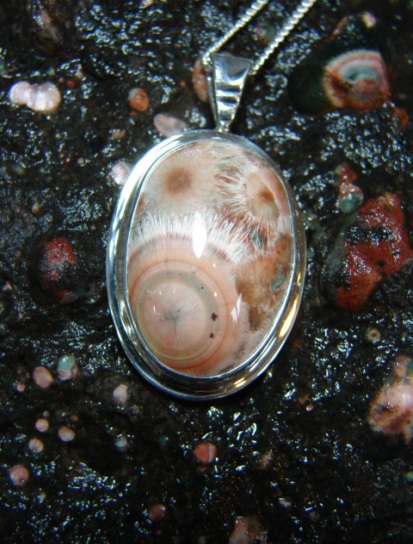 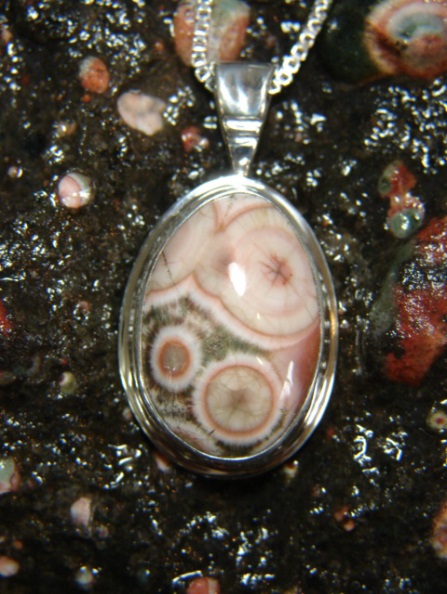 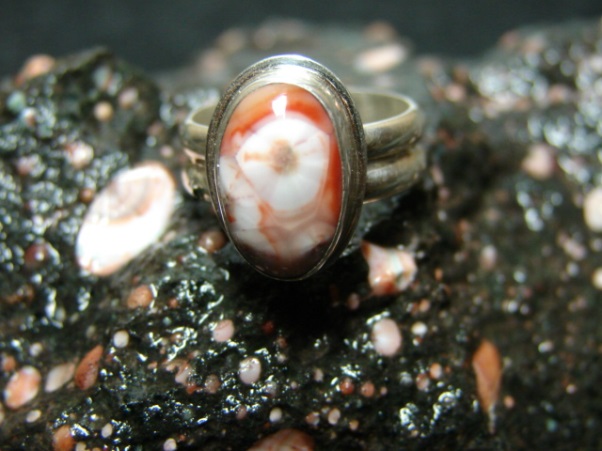 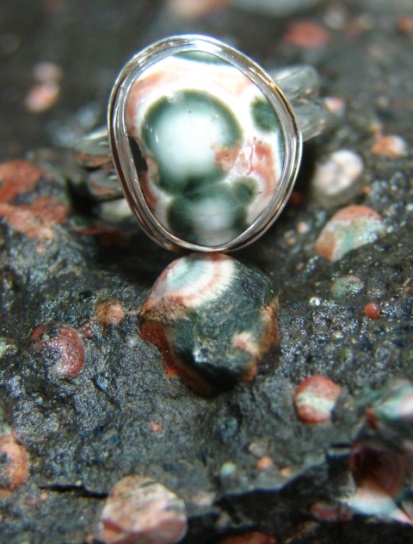 Thompsonite pendants for sale at Beaver Bay Agate ShopEmail: beaverbayagate@lakenet.com